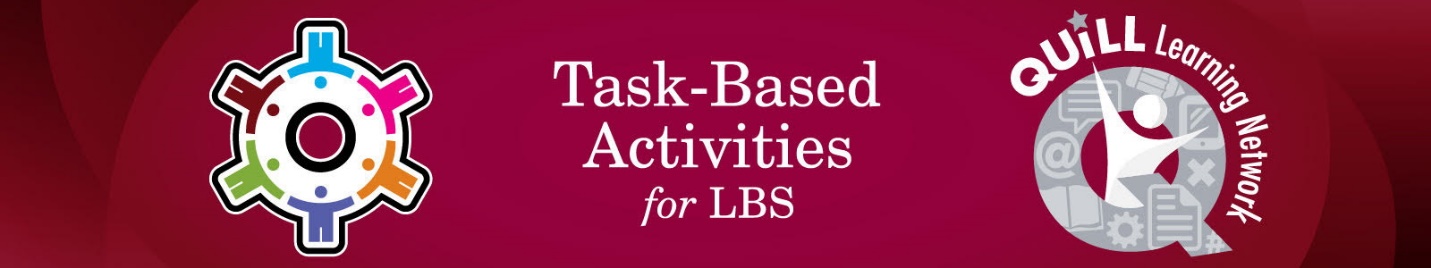 Task Title: Identify the Theme in a Short StoryOALCF Cover Sheet – Practitioner CopyLearner Name:Date Started (m/d/yyyy):Date Completed (m/d/yyyy):Successful Completion:  Yes  	No  Task Description: Read a short story and identify the theme.Competency: A: Find and Use Information, B: Communicate Ideas and Information, D: Use Digital TechnologyTask Groups: A1: Read continuous text, B2: Write continuous text, D.1: Perform simple digital tasks according to a set procedureLevel Indicators:A1.3: Read longer texts to connect, evaluate and integrate ideas and informationB2.2: Write texts to explain and describe information and ideasD.1: Perform simple digital tasks according to a set procedurePerformance Descriptors: See chart on the last pageLinks to skill-building activities:  see the last pagesMaterials Required:Short Story “Face” by Alice MunroQuestion sheetESKARGO: Uses a variety of more complex strategies (word origins and derivations) to decode and determine the meaning of new vocabulary independentlyUses knowledge of elements of more complex grammar, language structure, spelling, punctuation, and some stylistic devices to understand phrases and sentencesDraws more deeply on personal experiences and on a wider variety of reading experiences to gather meaning from the textMakes meaning of short, creative texts (e.g., poems, short stories)Integrates several pieces of information from texts Manages unfamiliar elements (vocabulary, context, topic) to complete tasks Identifies important elements of fiction (e.g., Plot, Setting, Character, Conflict, Symbol, and Point of View, etc.)Identifies the main idea and purpose in writingFollows the main events of descriptive, narrative, informational, and persuasive textsInfers meaning which is not explicit in textsUnderstands concepts and themesUses quotation marks with commas and periods for direct speech Uses commas to separate an introductory phrase or clause from the main part of the sentence, and to separate phrases and clauses in a series Spells a wide range of common wordsEdits own writing to eliminate spelling, grammar, and punctuation errors Uses subordinate clauses correctly Uses verb tenses consistently throughout a piece of writingUses modifiers and prepositional phrases correctlyUses adjective and adverb phrases correctlyUses case for pronouns correctly Uses complex sentence structures correctlyAttitudes:Practitioner,  We encourage you to talk with the learner about the attitudes required to complete this task set.  The context of the task has to be considered when identifying attitudes.  With your learner, please check one of the following:Attitude is not important Attitude is somewhat important Attitude is very important Learner Information Work SheetIn this task, you will read a short story. You will then answer questions that ask you to identify and discuss the theme of the short story.  Read Alice Munro’s short story “Face.”  Task 1: What is the theme of this short story?Task 2: What are 2-3 sections of the story that helped you to identify this theme?Task 3: List 2-3 sentences from the story that focuses on this theme.Task 4: Justify what would be another title you could give to this story.Answer keyTask 1: What is the theme of this short story? Answers will vary. Learners might identify any of the following as being the main theme of the story: One event in childhood can affect our entire lifeOur lives are defined by our appearanceSociety unfairly emphasizes external beautyWomen and men are not treated equally by societyTask 2: What are 2-3 sections of the story that helped you to identify this theme?Answers will vary but might include any of the following:The description of the birth of the protagonist and the father’s reactionThe protagonist’s description of his parents’ relationshipThe protagonist’s summary of his own love lifeThe “Great Drama” of the protagonist’s life when Nancy paints a birthmark on her faceThe fight between the protagonist’s mother and Sharon SuttlesWhen the protagonist learns that Nancy cut her cheekTask 3: List 2-3 sentences from the story that focuses on this theme.Answers may vary and will depend on how the learner has identified the theme but may include:…my presence, my existence, caused a monstrous rift between my parentsIt is clear that I did not contribute to a comfortable marriage.We were both flawed, the obvious victims of physical misfortune.“It was the same cheek,” she said. “Like yours.” I had tried to keep silent, pretending not to know what she was talking about. But I had to speak. “The paint was over her whole face,” I said. “Yes. But she was more careful this time. She cut just that one cheek. Trying the best she could to make herself look like you.”“If she had been a boy, it would have been different … But what an awful thing for a girl.”She announced that I should have married “that girl who sliced up her face,” because neither of us would have been able to crow over the other about having done a good deed. Each of us, she cackled, would be just as much a mess as the other.Something happened here. In your life there are a few places, or maybe only the one place, where something happened, and then there are all the other places, which are just other places.Task 4: Justify what would be another title you could give to this story.Answers will vary, but they should reflect what the learner has identified as the theme.Performance Descriptors 1Performance Descriptors 2This task: Was successfully completed        Needs to be tried again  Learner Comments:Instructor (print):					Learner (print):Skill Building ActivitiesLinks to online resources:A slide show detailing the methods of determining themes in literature: http://www.slideshare.net/thalialongoria/finding-themes-in-literature-pptA slide show discussing themes in short stories: http:/www.slideshare.net/hurihorain/theme-and-short-story?next_slideshow=1A short and well-illustrated video on finding themes in a story: https://www.youtube.com/watch?v=H3_Bb9wGObYLearningHUB Courses available:Reading & Writing, Independent StudyVocabulary and Reading Comprehension, Assignments 1-5 (Assigned by practitioner after assessment)Reading, Level 3 (Assigned by practitioner after assessment)Live Classes (SABA):Reading ComprehensionIndependent Study, Short Courses: Creative Writing: Telling Your Story*To access LearningHUB courses, learners must register for the LearningHUB e-Channel program by completing the registration form on their website and completing the course selection (page 2 of the registration form): The LearningHub Registration*The LearningHUB Course Catalogue: https://www.learninghub.ca/apps/pages/index.jsp?uREC_ID=1118110&type=d&pREC_ID=1380721Goal Path:EmploymentApprenticeshipSecondary School  √Post Secondary  √IndependenceLevelsPerformance DescriptorsNeeds WorkCompletes task with support from practitionerCompletes task independentlyA1.3Integrates several pieces of information from textsA1.3Manages unfamiliar elements (e.g. vocabulary, context, topic) to complete tasksA1.3Identifies the purpose and relevance of textsA1.3Begins to recognize bias and points of view in textsA1.3Infers meaning which is not explicit in textsA1.3Follows the main events of descriptive, narrative, informational and persuasive textsA1.3Makes meaning of short, creative texts (e.g. poems, short stories)B2.2Writes texts to explain and describeB2.2Uses limited range of vocabulary and punctuation appropriate to the taskB2.2Begins to select words and tone appropriate to the taskLevelsPerformance DescriptorsNeeds WorkCompletes task with support from practitionerCompletes task independentlyB2.2Begins to organize writing to communicate effectivelyD.1Follows simple promptsD.1Interprets brief text and icons